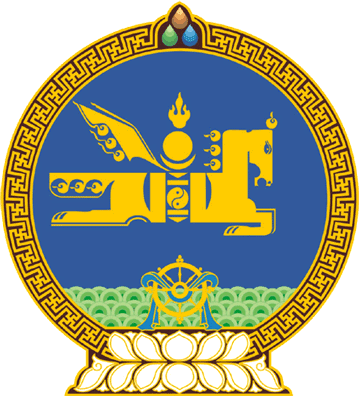 МОНГОЛ  УЛСЫН  ИХ  ХУРЛЫНТОГТООЛ 2016  оны 08 сарын 30 өдөр		         	Дугаар 28                         Төрийн ордон, Улаанбаатар хотСум, дүүргийн иргэдийн Төлөөлөгчдийн Хурлын 2016 оны ээлжит сонгуульд техник хэрэгсэл хэрэглэх тухайСонгуулийн автоматжуулсан системийн тухай хуулийн 6 дугаар зүйлийн 6.1.1 дэх заалтыг үндэслэн Монгол Улсын Их Хурлаас ТОГТООХ нь:1.Сум, дүүргийн иргэдийн Төлөөлөгчдийн Хурлын 2016 оны ээлжит сонгуулийн сонгогчдын бүртгэлийн үйл ажиллагаанд бүртгэлийн техник хэрэгслийг, санал авах, тоолох үйл ажиллагаанд “New Image Cast” санал тоолох төхөөрөмжийг тус тус хэрэглэхийг зөвшөөрсүгэй.2.Энэ тогтоолыг 2016 оны 08 дугаар сарын 30-ны өдрөөс эхлэн дагаж мөрдсүгэй.МОНГОЛ УЛСЫН ИХ ХУРЛЫН ДАРГА					 М.ЭНХБОЛД